J E D Á L N Y   L Í S T O K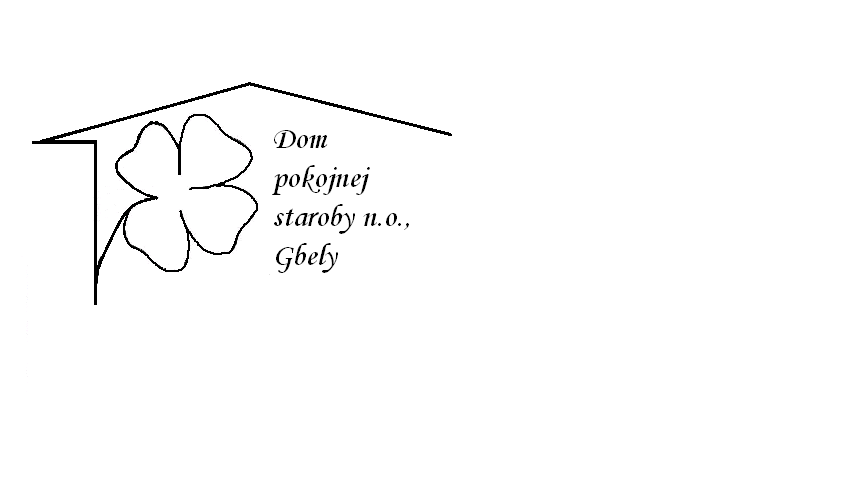 Od  8.3.2021     do  12.3.2021  Pondelok   8.3.:   polievka- Špenátová s vajcom  1,3Bolonské špagety , 1,Utorok        9.3.:   polievka- Zeleninová s krupicou 1,Bravčové karé prírodné ,volské oko, varené zemiaky 1,3,Streda        10.3:    polievka- Vývar s drobkami 1, 3 Moravský vrabec ,dusená kapusta, knedľa kysnutá 1,3,7Štvrtok        11.3:    polievka- Sedliacka 1,3 Mexický guláš ,dusená ryža  1,7 Piatok        12.3.:   polievka  - Šošovicová  1,Kapustníky   1,3,7Kolektív zamestnancov Domu pokojnej staroby n.o., Gbely Vám praje ,,Dobrú chuť!“.Obedy sa prihlasujú do 13. hod.Zmena jedál vyhradená.Alergény:1-obilniny, 2-kôrovce, 3-vajcia, 4-ryby, 5-arašidy, 6-sojové zrná, 7-mlieko, 8-orechy, 9-zeler, 10- horčica, 11-sezamové semená, 12-kysličník siričitý a siričitany